Product-onderzoek: kunstaasReverse engineering:
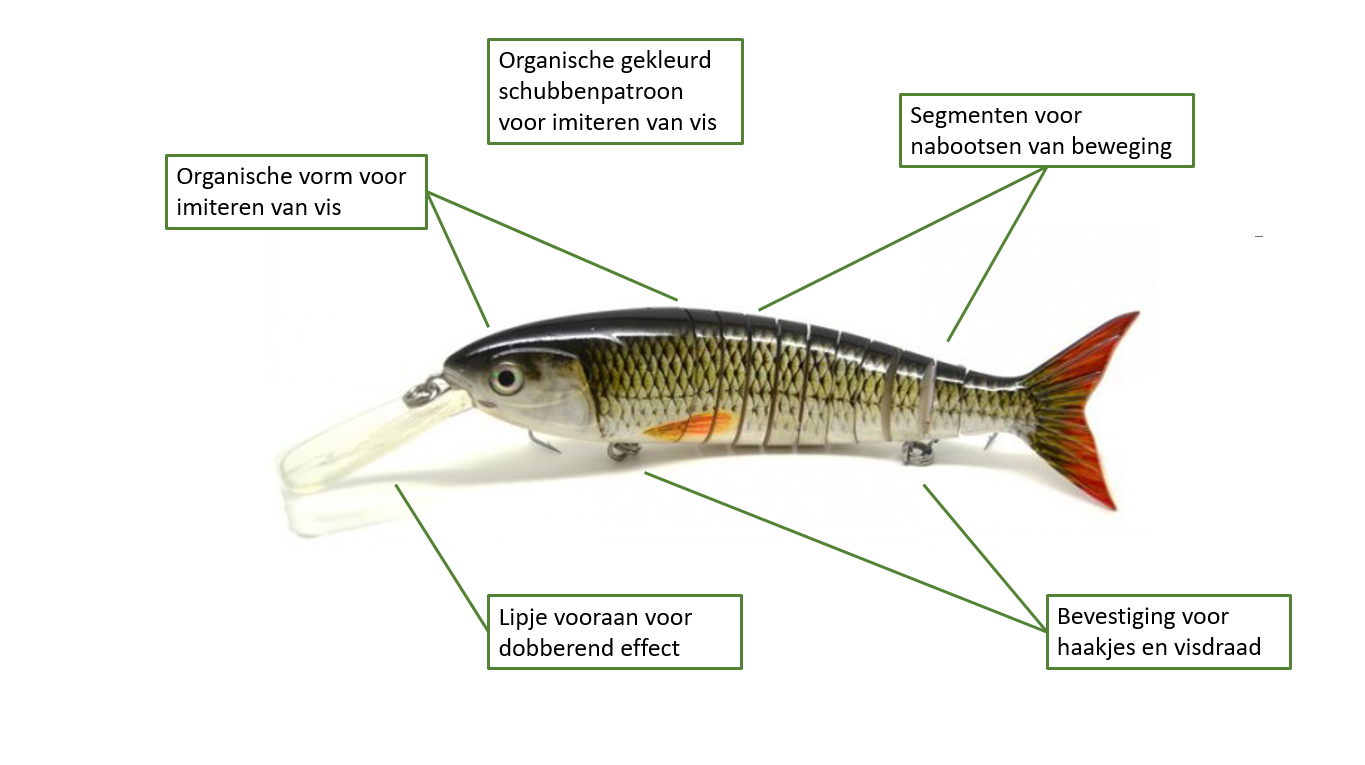 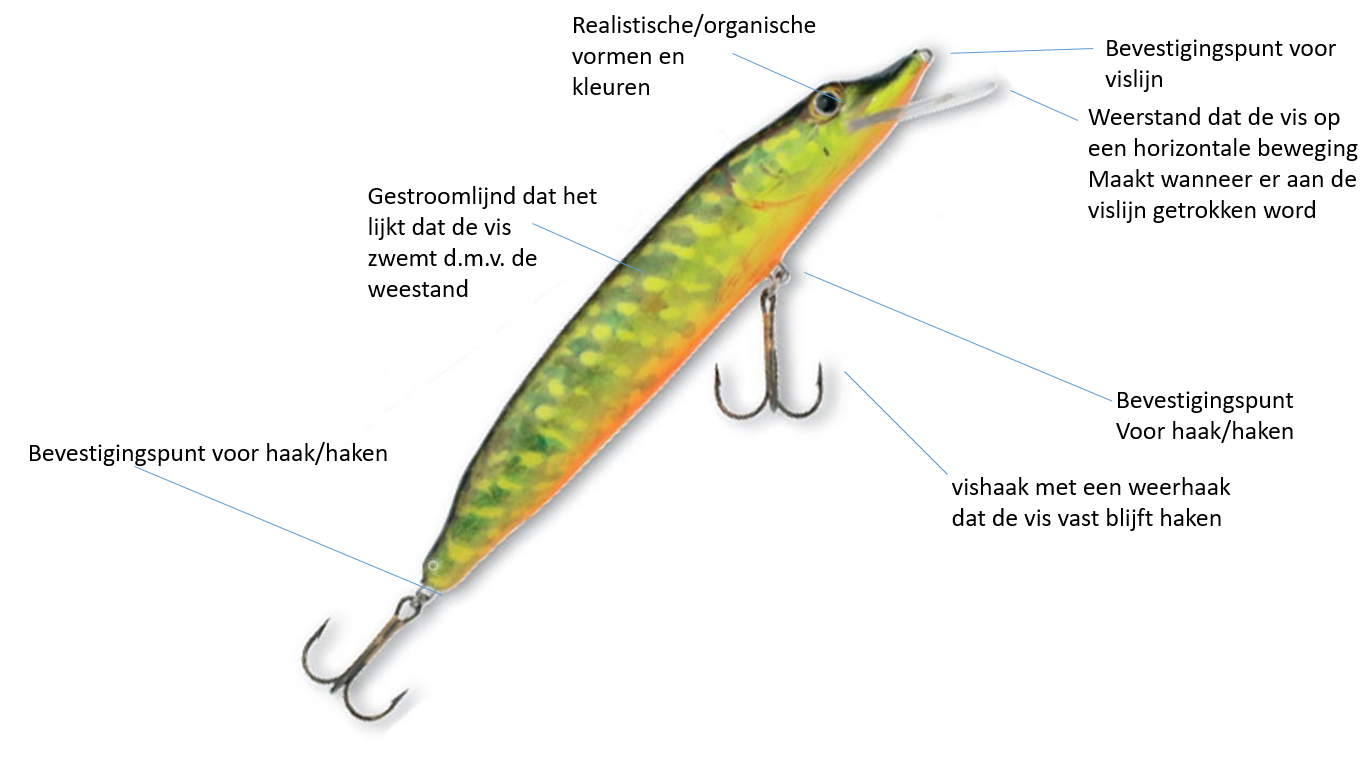 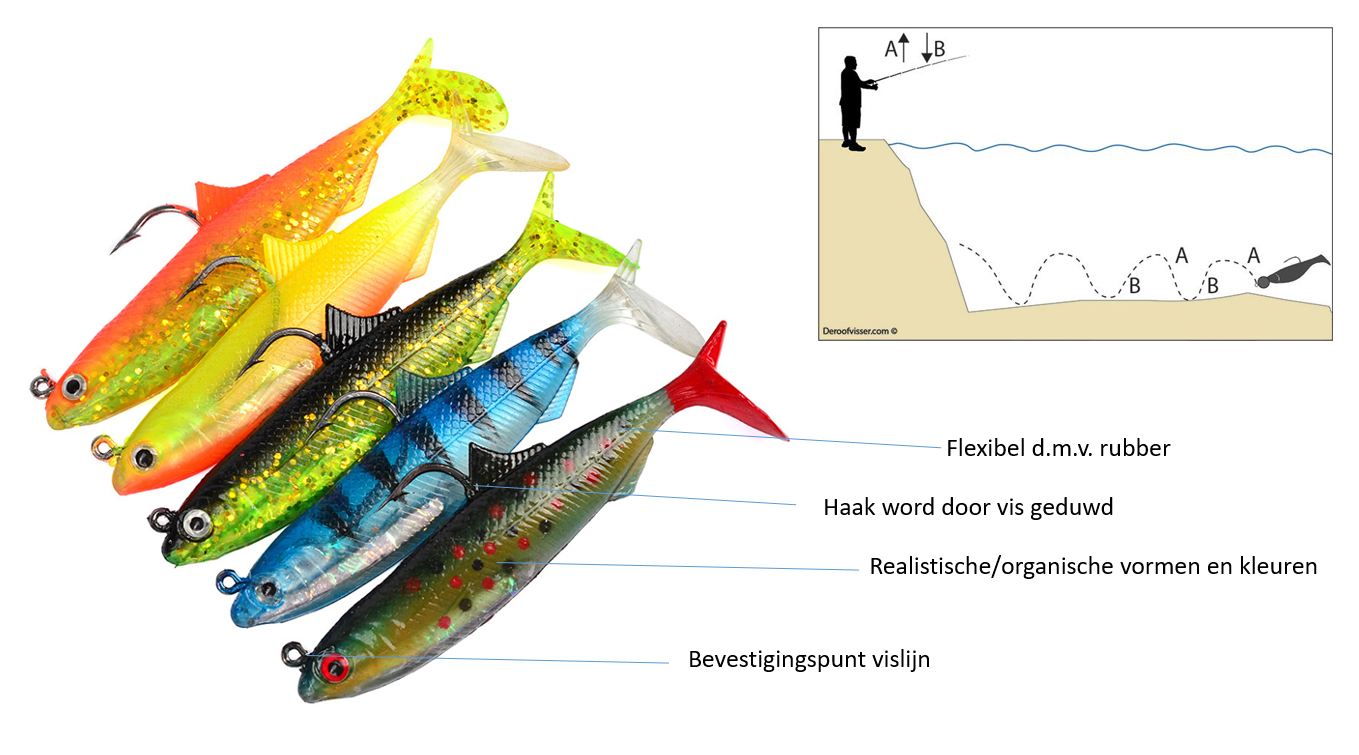 1. Lokken1.1 Beweging imiteren1.1.1 Bewegen1.1.2 Dobberen1.2 Vorm imiteren1.3 Kleur imiteren2. Bevestigen